Well Women Centre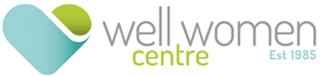 Originally established in 1985, the Well Women Centre is a registered charity providing mental and physical health support and wellbeing services to the women in the Wakefield District. Our dedicated services bring together a range of effective ways of supporting women with multiple and complex needs. These include IAPT Counselling, EMDR therapy, practical support, advocacy services, Complementary Therapies, groups and courses. We offer specialist services for young women and women from the BAMER communities.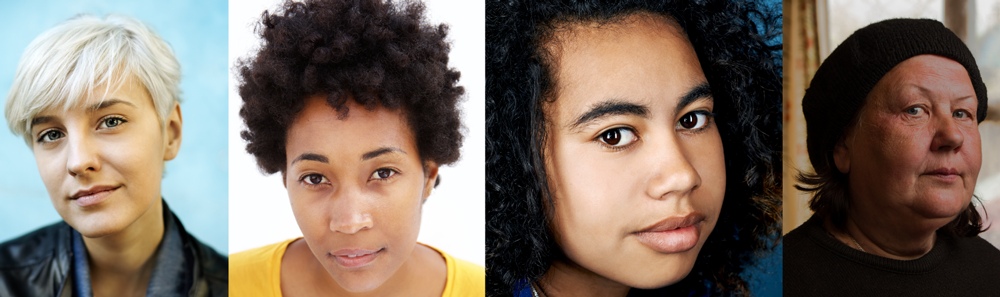 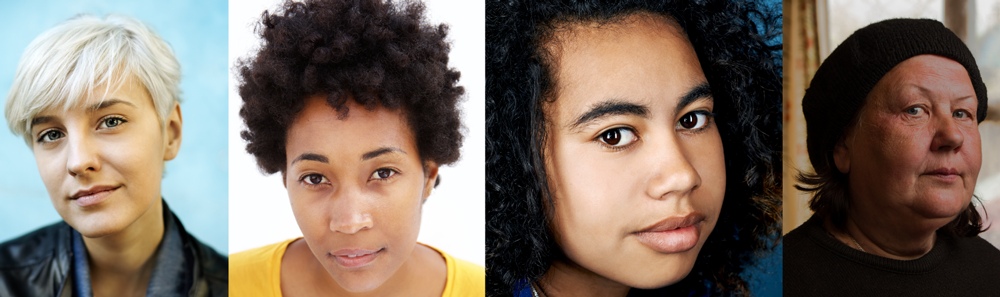 Mission StatementTo provide a holistic, non-medical approach to women’s health and well -being with an emphasis on supporting and empowering. To provide these services in a safe and women only environment.Our aims are to work with women to:Listen and supportHelp explore feelingsWork holistically to support the mind, body and spiritBuild confidence and self-esteemBuild skillsEmpowerOur Future Vision Is……to continue to deliver quality services to women in the Wakefield District, which have a positive impact on the wider community. We will maintain our core purpose and aim to meet local need by developing and broadening the range of services we offer. We wish to remain flexible enough to provide a service to local people where they feel comfortable, and to develop the organisation to work more collaboratively with other local partners.Our ObjectivesService delivery: to continue to offer quality services and achieve outputs and outcomes for stakeholders.Service development: to develop new services in response to the health needs of the women of Wakefield.Partnership work: to work in partnership with local statutory, voluntary and community groups to achieve mutual aims. To maintain and develop good relationships with local commissioners of services.Volunteering and self-employment: to continue to offer opportunities for women to develop their skills in the workplace.Management and governance: to ensure efficient and effective management, governance and administration functions.Financial management: to ensure our financial viability through a mix of trading, contracts and grants.Well Women Centre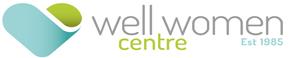 Trustee Application FormYou will be required to attend Trustee Board Meetings (held in the evening every 4 - 6 weeks), occasional working groups meetings, a Trustee Away Day and The Annual General Meeting. Are you able to commit to this? Yes                 NoJob Description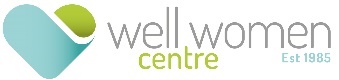 Main tasksJob Description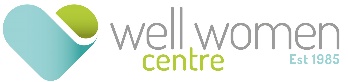 Main tasksPerson Specification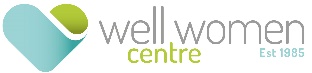 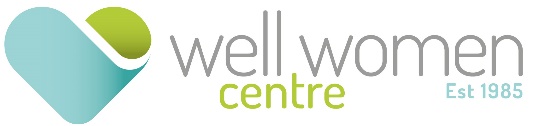 Equal Opportunities Monitoring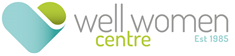 Equal opportunities and discrimination policyWe recognise that discrimination is not only unacceptable, it is also unlawful.Our aim is to ensure that no job applicant, employee or volunteer is discriminated against, directly or indirectly, on any unlawful grounds.We will act in accordance with all statutory requirements and take into account any relevant codes of practice.All job applicants will be considered solely on their ability to do the job.  Interview questions will not be of a discriminatory nature.All promotions will be made on merit in line with the principles of the policy.Employees and volunteers who have a disability will receive the necessary help, within reason, to enable them to carry out their normal duties effectively.This policy will be assessed at regular intervals to ensure that equality of opportunity is afforded to all employees and volunteers.Equal opportunities monitoringAs part of our commitment to equality of opportunity, we need to obtain information about the ethnic origins and sexual orientation of our employees, volunteers and job applicants.This information enables us to examine, by ethnic origin and sex, the distribution of employees and volunteers across the organisation, and the success rate of candidates for jobs, training, transfer and promotion, according to the type of job.We hope that employees, volunteers and job applicants will co-operate by completing the information overleaf, which will help us to assess whether the distribution of employees and the success rate of applicants reflects equal opportunities or reveals possible race or sexual orientation discrimination.Any information provided will be kept confidential and will only be used for the purposes detailed above.Contact DetailsContact DetailsNameAddressPostcodePhone No(s)Email AddressDo we need to make any disability-related adjustments to allow you to take part in the recruitment process? Yes/noIf Yes:ReferencesPlease give us contact details of two referees (these will only be contacted if your application is successful)ReferencesPlease give us contact details of two referees (these will only be contacted if your application is successful)Work reference current/most recent:Post code:Telephone:Email:Reference:Post code:Telephone:Email: Please state briefly any skills and experience that you feel you could bring to your role as a Well Women Centre Trustee?SkillsWe value the many skills and experience that women bring to the centre, including skills developed through employment, volunteering, managing a home, raising children, study etc. Please indicate whether you have any skills and experience in the following areas:o	Commissioning/Procurement with Local Authorities and or CCGso	Working/Volunteering within the Charitable Sector			o	Marketingo	Financialo	Fundraising							o	Business Planning					o	Researcho	HR Governance							o	Change Management/Re-structuring			o	Strategic Planningo	Property Developmento	Criminal Justiceo	Other (please specify)………………………………………………………………………………………….Please use this space to tell us about anything else you feel would support your application?Privacy notice:We process personal data relating to those who apply for volunteer vacancies with us or who send speculative job applications to us. We do this for volunteer purposes, to assist us in the selection of candidates for volunteering and to assist in the running of the business. The personal data may include identifiers such as name, date of birth, personal characteristics such as gender, qualifications and previous employment history.We will not share any identifiable information about you with third parties without your consent unless the law allows or requires us to do so. The personal data provided during an application process will be retained for a period of at least six months or, if required by law, for as long as is required.This privacy notice does not form part of a volunteer offer or contract between us. If we make a volunteer offer to you, we will provide further information about our handling of your personal information in a volunteer context separately.If you would like to find out more about our data retention policy and how we use your personal data, you want to see a copy of the information about you that we hold or have any questions or issues regarding data protection, please email us with the Subject “Data Protection Request”.Where did you hear about us:DeclarationThe above information is true.  I understand that any volunteer offer made on the basis of untrue or misleading information may be withdrawn or my volunteer role terminated.Signed:                                                                           Date:Job title: ChairReports to: Board of TrusteesResponsibilitiesTo lead and give direction to the Board, to ensure it works well and fulfils its responsibilitiesTo promote the highest standards of corporate governance and ensure the effective implementation of the decisions of the BoardTo assist the Senior Management Team, providing support and advice and helping them to implement the policies and strategies set by the Board of Trustees whilst respecting executive responsibilityTo optimize the relationship between the Board, staff and volunteersTo represent the Well Women Centre at public eventsMain DutiesTo chair the AGMTo chair meetings of the Board, agree the agendas for these meeting and ensure that the business is dealt with properly, and that the Board functions effectively and carries out the duties set out in its terms of referenceTo chair and run the Board; this includes building an effective and complimentary team, setting and managing the agenda and the style and tone of discussion, to promote effective decision making and constructive debate, and ensuring that sufficient time is allowed for discussion of complex and contentious issuesTo take the lead in providing a properly constructed induction programme for the Board, identifying and meeting the development needs of the Board as a whole, with a view to enhancing their overall effectiveness, working individually and together To ensure that the performance of individual trustees and the Board is evaluated once a yearJob title: TrusteeReports to: Board of TrusteesStatutory DutiesTo ensure that the organisation complies with its governing document, charity law, company law and any other relevant legislation or regulationsTo ensure that the organisation pursues its objects as defined in its governing documentTo ensure the organisation uses its resources exclusively in pursuance of its objectsTo contribute actively to the board of trustees’ role in giving firm strategic direction to the organisation, setting overall policy, defining goals and setting targets and evaluating performance against agreed targetsTo safeguard the good name and values of the organisationTo ensure the effective and efficient administration of the organisationTo protect and manage the property of the charity and to ensure the proper investment of the charity’s fundsTo appoint the directors and monitor their performanceOther DutiesScrutinising board papersLeading discussionsProviding guidance on new initiativesOther issues in which the trustee has special expertiseJob title: TrusteeDepartment: BoardQualitiesObjectivity, fairness, integrity, respect, wisdom, discretion and good judgementA commitment to act solely in the best interests of the Well Women Centre without regard to personal interest or benefitReadiness to take and be accountable for decisions madeThe necessary time to be an effective trusteeHigh level of enthusiasm and motivation.A good team playerNo significant potential conflicts of interestKnowledge & SkillsUnderstanding of importance of working within women only environment & a commitment to WWC philosophy.Strategic vision and the ability to focus on practical issuesAwareness of how the world is changing politically, economically and sociallyUnderstanding of and commitment to Equal Opportunities.We are looking for women with skills and experience in any one of the following areas:Financial Management	Business Development & FundraisingStrategic planningChange managementSafeguardingHealth and WellbeingLaw as related to charities and companiesHuman resource managementMarketing, PR and communicationsName                           __________________________________   Position/applied for  __________________________________Signed                         __________________________________Date                             __________________________________Volunteer                                             Job applicantWhat is your ethnic group?  Choose ONE section from A to E, and then tick the appropriate box to indicate your cultural background.A	White		British		Irish		Any other White background, please write in		___________________________________B	Mixed		White and Black Caribbean		White and Black African		White and Asian		Any other Mixed background, please write in		___________________________________C	Asian or Asian British		Indian		Pakistani		Bangladeshi		Any other Asian background, please write in		___________________________________D	Black or Black British		Caribbean		African		Any other Black background, please write in		___________________________________E	Chinese or other ethnic group		Chinese		Any other background, please write in		___________________________________Are you registered disabled? Yes/noDo you consider yourself disabled? ___________________________________________________________________________________________________________________________________What is your sexual orientation?  Please tick one appropriate box.		Bisexual		Heterosexual		Lesbian		Other, please specify 		___________________________________